                                       Развлечение                      « Сороки – птичий праздник».          составила: Ширяева Ольга Леонидовна-воспитатель младшей группы МБДОУ «Кортузский детский сад»              ход занятия Образовательные задачи:1. продолжать закреплять знания детей о природе.2. обобщить знания детей о перелетных птицах, их повадках, образе жизни;3. развивать у детей познавательный интерес к жизни пернатых друзей.4. закрепить умение выразительно читать стихотворения.5. учить понимать образный смысл загадок.Воспитательные задачи::воспитывать чувство любви к родной природе;воспитывать доброе, бережное отношение к пернатым друзьям.воспитывать любознательность, сочувствие;используя фольклер, воспитывать любовь к песенкам, Развивающие задачи:развивать интерес к жизни пернатых;развивать слуховое и зрительное внимание, мышление;развивать речь детей, обогащать их словарь;развивать связную речь;учить давать полные ответы на вопросы воспитателя.Активизировать словарь: "гнездо", "щебечут", "перелетные", "зимующие", "стрекочут".Предварительная работа:беседы на темы: "Перелетные птицы", "Наши пернатые друзья", "Что было бы, если бы не было птиц" и др.рассматривание иллюстраций, репродукций картин на весеннюю тему.чтение художественной литературы С. Городецкий "Как птицы учились строить гнезда", А.Шевченко "Гнезда", Т.Нужина "Ласточка", "Воробьи", чтение русских народных песенок, закличек на весеннюю тематику.загадывание загадок про, птиц, времена года.прослушивание аудиокассет "Голоса природы", "Природа, птицы и природа", "Звуки окружающего мира".дидактические и подвижные игры: "Совушка-сова", "Когда это бывает", "Покажи без слов", "Огородник и воробей", "Зимующие и перелетные птицы", "Пчелки и ласточки", "Воробышек’’ Материал к занятию.Маски птиц для детей, костюм "Весны" для взрослого; маска сорокизвуковая фонограмма " как поют птицы», презентация»берегите птиц»";"жаворонки" - фигурки из соленого теста;.Образовательные области: «Познавательное развитие», «Речевое развитие», «Художественно-эстетическое развитие», «Физическое развитие»Подготовка к мероприятию:  и маски птиц зимующих и перелетных, стихотворения, загадки о птицах.Цель: формирование чувства любви и уважения к традициям русского народа, умение принимать осмысленное и активное участие в народных праздниках, уметь объяснять их значение.Дать представление о перелетных птицах, раскрыть взаимосвязь между неживой и живой природой. Воспитывать экологическую культуру дошкольников, расширять знания детей о птицах, условиях их обитания.Ход развлечения:Ведущий:: Если снег повсюду тает, день становится длинней.       Если все заледенело и в полях звенит ручей,      Если солнце ярче светит, если птицам не до сна,     Если стал теплее ветер, значит, к нам пришла (весна).                 (ПЕСНЯ О ВЕСНЕ) Ведущий:: Ребята, вы вспомнили, какое сейчас время года?дети: Весна!Ведущий: Правильно весна! А кто прилетает весной и з теплых краев?Дети: Птицы!Ведущий:правильно, а какие птицы прилетают?Дети: Скворцы, грачи, жаворонки, ласточки, соловьи, гуси и утки.Ведущий: Правильно ребята. А вы помните, что птичек нельзя обижать, потому что они маленькие и приносят большую пользу человеку!       (раздается стук в дверь входит ребенок почтальон)почтальон.: Телеграмма, телеграмма! Я бегу к вам с почты прямо.    У телеграммы срочной, адрес очень точный: детский сад №18!Ведущий: Спасибо почтальон. Это действительно нам телеграмма, в наш детский сад! В твоей почтовой сумке нет больше  писем, нет газет, нет и телеграмм. Оставайся у нас погостить! (почтальон остается). Ребята, давайте узнаем, что написано в этой телеграмме, от кого она?  Я хочу вас пригласить, на поляне погостить.  Чтоб потом вы вспоминали, как со мною здесь играли.Чтоб поляночку найти надо мостик перейти, А потом через болото, а потом, кому охота. Ручеек перешагнуть и еще пройти чуть-чуть, Здесь найдете вы меня, в добрый путь,  Смелей друзья!Ведущий: Интересно, кто это нас в гости зовет? Мы с вами это узнаем. Когда преодолеем все препятствия, о которых написано в телеграмме. Отправляемся в гости! (дети переходят из одной части зала в другую). А вот и мостик (переходят по мостику. Ручеек на пути! (перепрыгивают через ручеек). Дети смотрите. А теперь кочки, по ним нужно пройти и не упасть, чтобы не замочить в болоте ног! Вот мы и пришли. Какая красивая поляна! Интересно, кто нас здесь ждет!?Ребята, а давайте песенкой позовем хозяина этой полянки?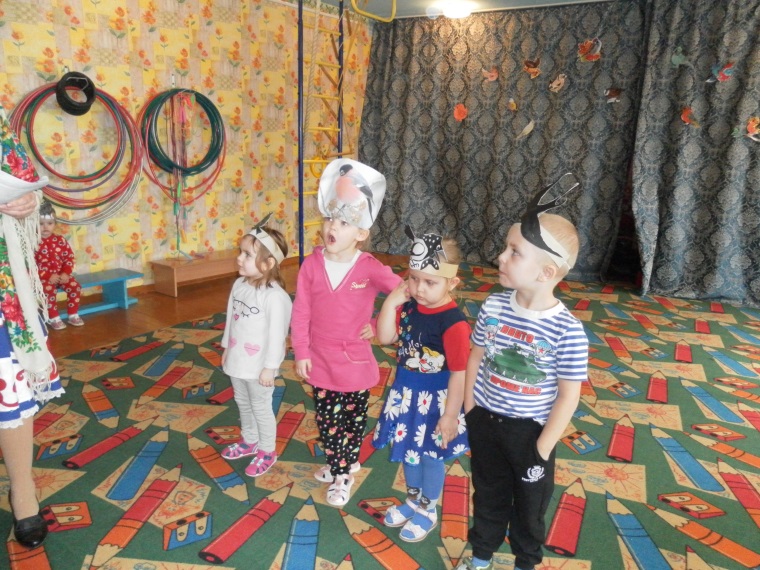                              (песня«а весной»)Ведущий: Смотрите, ребята, маленький лесовик!        Скажите, дети, можно жить без птиц на свете?        Что случится, если птицы на земле все пропадут?        Букашки, жучки, червячки на деревья попадут        И съедят кору, листочки, обглодают ветки,  почки-        Вот, что будет если птицы. Если птицы, все исчезнут, пропадут!        И не будет щебетанья, дивных трелей соловья,        И сороки стрекотанья, чик-чирика воробья…        Скучно будет, знайте, дети жить без птиц на белом свете!«презентация день птиц»Давайте про птичек покажемтанец»маленькая птичка»А еще здесь написаны загадки, попробуем отгадать?        На шесте - дворец,                                           Во дворце-певец,                                     А зовут его - (скворец)Эта птица не строит себе жилья,Соседкам яйца оставляет (кукушка)        Прилетает к нам с теплом                              Путь, проделав длинный                               Лепит домик под окном                      Из песка и глины (ласточка)        Черный, проворный         Друг лесов и полей Обожает червей (грач)Непоседа пестрая,                                                              Птица длиннохвостая,                                                    Птица говорливая,                                                     Самая болтливая (сорока) Ведущий:  Дети, гнёзд не разоряйте,        Птичьих гнезд не трогайте        Яичек теплых не берите,        Нас, друзья вы берегите!Ребенок:   Мы не станем разорять гнезда у пернатых!        Пусть птичьи песенки звенят на радость всем ребятам!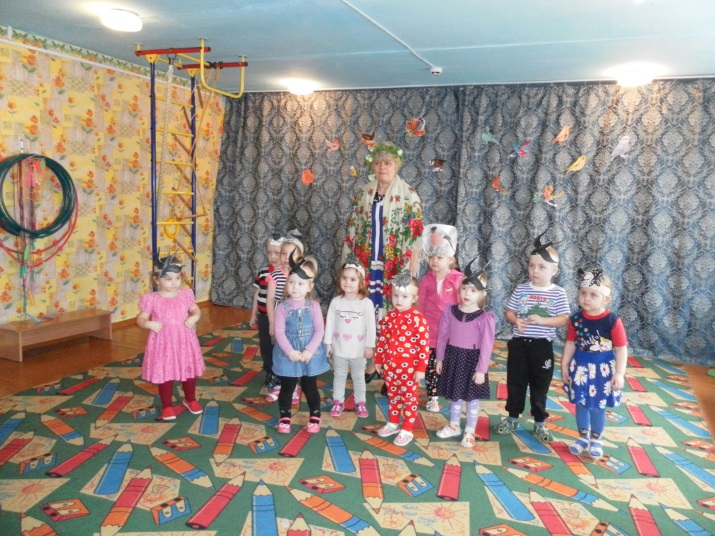 Танец:вот летали птичкиВ: А я хочу предложить вам игру на внимание! Я  буду читать стихотворение, а вы постарайтесь хлопнуть в ладоши, слово которое обозначает не птицуИгра «на внимание»!Прилетели птицы:
Голуби, синицы,
Мухи и стрижи.
Прилетели птицы:
Голуби, синицы,
Аисты, вороны,
Галки, макароны.
Прилетели птицы:
Голуби, куницы.
Прилетели птицы:
Голуби, синицы,
Чибисы, чижи,
Галки и стрижи,
Комары, кукушки.
Прилетели птицы: 
Голуби, синицы,
Галки и стрижи,
Чибисы, чижи,
Аисты, кукушки,
Совы и ватрушки.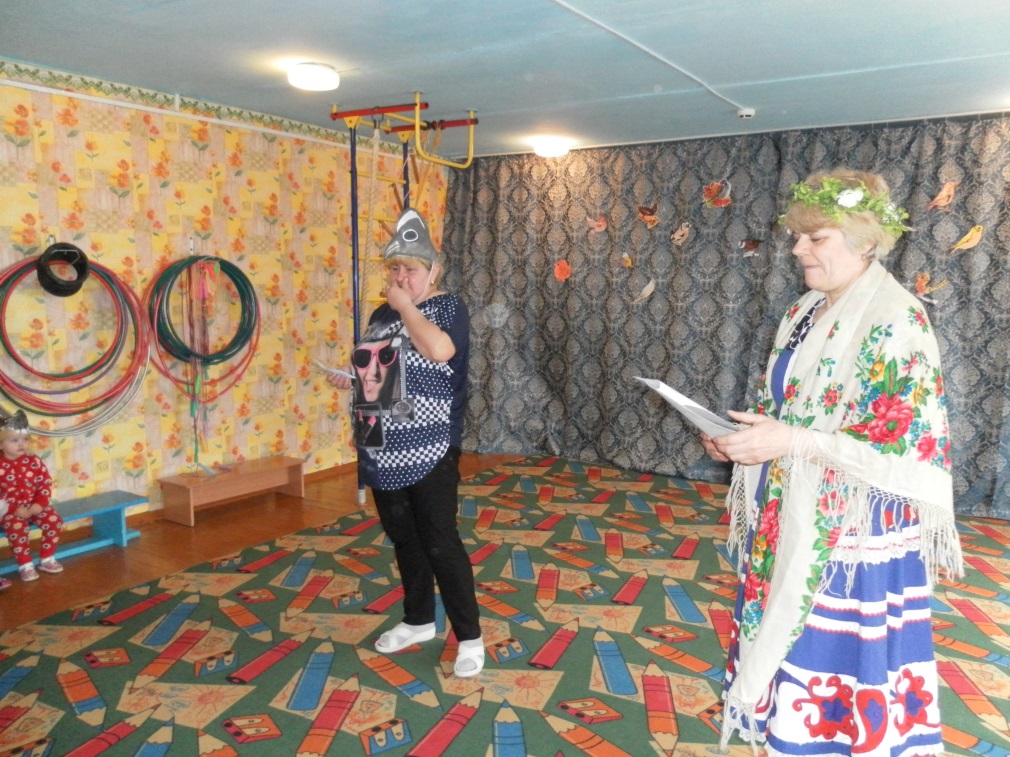 Лесовик: Ну, вот какие вы молодцы!        Теперь не стыдно и Весну звать!        Выходи народ, заводи хоровод!        Зиму провожать, весну закликать!Весна:  Я Весна Красна, бужу землю ото сна!                                                                                                         почки, на лугах ращу цветочки!Прогоняю с речек лед, светлым делаю восход!Всюду, в поле и лесу людям радость я несу!Здравствуйте ребята, очень я рада, что вы откликнулись на мое приглашение и пришли ко мне в гости! Вы играли, танцевали и веселились. Слышала я и разговор птиц. Вижу, что вы большие друзья птиц и все о них знаете.Весна: Весна-Красна, а наши дети еще и стихотворения знают о птицах и о весне!Весна:  С удовольствием послушаю и о себе, и о гонцах своих! Полюбуйся, весна наступает.Журавли караваном летят!В ярком золоте день утопаетИ ручьи по оврагам летят!Гнездо на ветке - птичий дом.Вчера птенец родился в нем.Ты птичьих гнезд не разоряйИ не кому не позволяй!Выглянул подснежник в полутьме лесной,Маленький разведчик, посланный весной!Знаешь ты, и знаю я, как пернатые друзьяПесенки в лесу поют, мошек, червяков  клюют.Что все время тук да тук дятел - леса верный друг.Ищет для себя обеда – усача и короеда!              5.    Еще мороз гуляет на просторе        Еще не распростились мы с зимой,                      А вдалеке над Средиземным морем                     Грачи летят из Африки домой!             6.    Свежий ветер, нежной скрипкой                     Спел нам песню про весну,Весна: Порадовали вы меня своими знаниями. Ребята, птицы наши друзья. Обижать их нельзя. Они приносят пользу, украшают нашу природу, красиво поют!Весна: Вот и наступила настоящая весна. Мы встретили ее праздником, который издавна отмечается на Руси. Этот праздник называется «Сороки». Потому что считается, что 40 птиц прилетает к нам из теплых краев и приносят на своих крыльях весну. А еще потому, что до настоящего тепла должно пройти 40 холодных утренников. Вы хорошо заботились о зимующих птицах, подкармливали их, никогда не забывали приносить им еду в кормушки. Не забывайте об этом и сейчас, пока у птичек нет еще корма. И никогда не обижайте птиц, не бросайте в них камни, палки, не разрушайте птичьих гнезд. Не делайте этого сами и не разрешайте этого делать другим. Ведь птицы приносят нам, людям, столько радости своими прекрасными песнями, уничтожают вредных насекомых, и вообще « небо без птиц – не небо»Весна:а я предлагаю посмотреть презентацию: «Берегите птиц зимой»Ведущий:дети, вы сейчас закроете глазки, посмотрим, кто же к нам придет, влетает каркуша с узелком.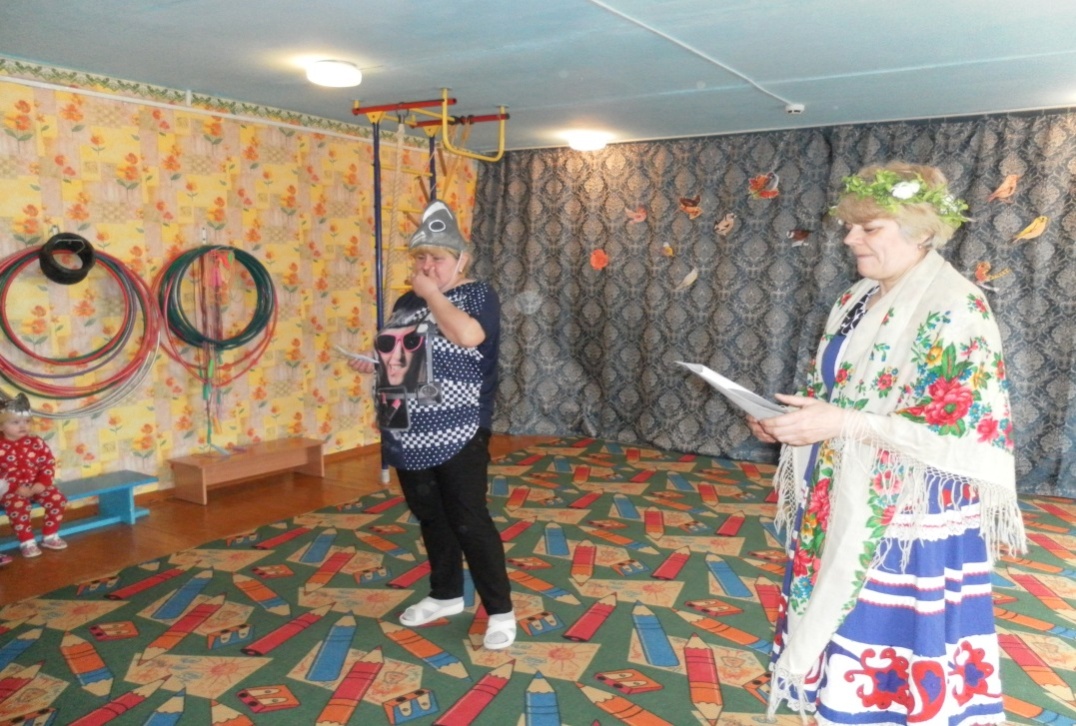 Каркуша:Кар- Кар спасибо, что в гости пригласили. Посмотрите на мой носик, Он весь черный. Если хотите узнать почему, тогда я расскажу. Я всегда любопытна и сую свой нос куда не следует. Однажды я прилетела в лес. Видела, как дети сидели около костра и копались там. Так вот они ушли,  костер не потушили.  Правильно дети поступили или нет.? Я начала тушить костер. Сунула туда свой большой нос и что вы думаете я там нашла .А нашла я там печеную картошку . Я хотела ее попробовать, вот и испачкалась вся.  Весна: Молодцы ребята,. За ваше старание примите от меня угощение. Вот вам пирожки – «жаворонушки». Не забудьте, ребятушки, птичек тоже угостить: раскрошите да разбросайте на все четыре стороны, чтобы птички прилетели к вашему дому.
Весна раздает угощение, приговаривая:
Жаворонки прилетели,
На головку деткам сели. ,                                                     , Хвост раздвоен словно вилы.                                          
Хоть птицы к нам возвращаются,       Весна  прощается и уходит.Весна: ну, что же ребята нам тоже пора прощаться!                (под запись пения птиц дети выходят из зала)Самоанализ музыкального развлечения с использованием музыкально-дидактических игр по теме: «сорока – сорочий праздник» Цель: формирование чувства любви и уважения к традициям русского народа, умение принимать осмысленное и активное участие в народных праздниках, уметь объяснять их значение.Дать представление о перелетных птицах, раскрыть взаимосвязь между неживой и живой природой. Воспитывать экологическую культуру дошкольников, расширять знания детей о птицах, условиях их обитания. вся группа)и,танец): приход почтальона ,приход каркуши песня о весне, песня « а весной» под фонограмму «звуки природы»маленькая птичкавот летали птичкиОбразовательная:1. продолжать закреплять знания детей о природе.2. обобщить знания детей о перелетных птицах, их повадках, образе жизни;3. развивать у детей познавательный интерес к жизни пернатых друзей.4. закрепить умение выразительно читать стихотворения.5. учить понимать образный смысл загадок.Воспитательные:воспитывать чувство любви к родной природе;воспитывать доброе, бережное отношение к пернатым друзьям.воспитывать любознательность, сочувствие;используя фольклер, воспитывать любовь к песенкам, Развивающая:развивать интерес к жизни пернатых;развивать слуховое и зрительное внимание, мышление;развивать речь детей, обогащать их словарь;развивать связную речь;учить давать полные ответы на вопросы воспитателя.Активизировать словарь: "гнездо", "щебечут", "перелетные", "зимующие", "стрекочут".Предварительная работа:беседы на темы: "Перелетные птицы", "Наши пернатые друзья", "Что было бы, если бы не было птиц" и др.рассматривание иллюстраций, репродукций картин на весеннюю тему.чтение художественной литературы С. Городецкий "Как птицы учились строить гнезда", А.Шевченко "Гнезда", Т.Нужина "Ласточка", "Воробьи", чтение русских народных песенок, закличек на весеннюю тематику.загадывание загадок про животных, птиц, времена года.прослушивание аудиокассет "Голоса природы", "Природа, птицы и природа", "Звуки окружающего мира".дидактические и подвижные игры: "Совушка-сова", "Когда это бывает", "Покажи без слов", "Огородник и воробей", "Зимующие и перелетные птицы", "Пчелки и ласточки", "Воробышек’’Птичьих гнезд не разорять,Зимою птицам помогать,Их жалеть оберегать Материал к занятию.Маски птиц для детей, костюм "Весны" для взрослого; маска сороки.звуковая фонограмма " как поют птицы», презентация»берегите птиц»";"жаворонки" - фигурки из соленого теста;.Образовательные области: «Познавательное развитие», «Речевое развитие», «Художественно-эстетическое развитие», «Физическое развитие»Подготовка к мероприятию:  и маски птиц зимующих и перелетных, стихотворения, загадки о птицах.Дидактический материал по ознакомлению с окружающим миром ВСЕ О ПТИЦАХ(зимующие и перелетные)МБДОУ «Кортузский детский сад»Воспитатель младшей группы:Ширяева Ольга ЛеонидовнаПословицы, поговорки* Всяк кулик в своем болоте велик.* Мал соловей, да голос велик.* Воробьи гомонят, гнезда завивают.* Старого воробья на мякине не проведешь.* Где воробью ни летать, а все дома ночевать.* Одна ласточка весны не делает.*Не велика птица — синица, да умница.* Каждый кочет кукарекать хочет.* Журавль летит высоко, видит далеко.* Жаворонки, прилетите, красно лето принесите.* Всякая птица свои песни поет.ПриметыОдновременный прилет птиц — к дружной весне.Птицы рано собираются в стаи — осень будет холодной.Комнатные птицы молчат — холод еще простоит.Ласточки низко летают — к дождю.Ласточки прилетели — скоро гром загремит.Жаворонок является к теплу, зяблик — к стуже.Вороны купаются ранней весной — к теплу.Соловей всю ночь поет не переставая  —  к теплу.Журавли высоко летят — к затяжной осени.Чайки возвращаются с моря к берегу перед быстрым приближением шторма.Чайки много купаются — к ненастью.Если грачи прилетели к середине марта — лето будет мокрое, а снег сойдет рано.Летит скворец — зиме конец.Кукушка кукует на голом дереве — к морозу.Вороны каркают к морозу.Вороны садятся клювами в одну сторону — к сильному морозу.Вороны и галки садятся на вершины деревьев — к морозу.Вороны и галки садятся на низкие ветки — к стуже.Вороны устроили в небе хороводы — к снегопаду.Если сороки рано замолкают — жди холодной осени.Воробьи собираются стаями и громко чирикают — к солнечной погоде.Воробьи купаются в луже — к теплу.Воробьи дружно расчирикались — к оттепели.Синички с утра пищат — к большому морозу.Снегирь зимой поет — на снег, на вьюгуПОТЕШКИ***Ах, ты, совушка-сова,Ты большая голова!Ты на дереве сидела,Головою ты вертелаВо траву свалилася,В яму покатилася!***Вот совушка-сова —Большая головаНа дереве сидит,Головушкой вертит.Во все стороны глядитДа и всем говорит: —Никто совушку не бьетИ за ушки не дерет.!***Ночь пришла,Темноту привела;Задремал петушок,Запел сверчок.Уж поздно, сынок,Ложись на бочок,Баю-бай, засыпай...*********Вдоль по реченьке лебедушка плывет,Выше бережка головушку несет,Белым крылышком помахивает,На цветы водицу стряхивает.Снегирики-снегири.***На дворике у двери.Я насыпал за порогГречку, семечки, творог.А когда я вышел в сед,То от них услышал: —Ты добрее всех ребятИ резвее, Гриша!СТИХИ                                   ПтичкаВесело на волеПташечке летать,Над цветами в полеПесни распевать;А на гибкой ветке,В сумраке лесном,Ждут певунью деткиВ гнездышке родном.С.Д. Дрожжин       ЛасточкаЛасточкаСизокрылаяПод моим окномСвила гнездышко —И поет себе,Заливается,Весну краснуюПрославляючи...Автор: С. Дрожжин* * *        Чик-чирик!Теплом уж веет. И поройИз сада слышен шумный крик.То там воробушки толпойКричат на ветках: «Чик-чирик!»Довольны птички, что из тучИм солнце выглянет на миг;Они встречают этот лучВеселым криком: чик-чирик!Тот луч им шепчет, что земляВся скоро станет как цветник,Утонут в зелени поля...И громче слышно: чик-чирик!Автор: И. Косяков* * *   Воробушек качаться захотел            Наш воробушек качаться          захотел,В гости к тоненькой былинкеприлетел,Сел на самую вершинку —цинь-цвиринь:«Покачай меня, былиночка,подкинь!..»Колыхается былинка на ветру.Ой, как солнце ярко светитпоутру!Ой, как весело, когда на светемай!Ты воробушка, былинка,покачай!Автор: М. Познанская* * *            Пестрый дятелА с вершины — тук-тук-тук,Раздается дятла стук.Долбит клювом он кору,Пищу ищет в ней к столу.Подойдем к нему поближе.Только не кричи: «Не вижу!» -Птицу этим ты вспугнешь,А потом уж не найдешь.Вот тот дятел перед нами.Занят он опять делами.Долбит все свое дупло —Птице будет там тепло.Крепкий клюв имеет птица,Им работать — мастерица.Только слышим ее стук —Тук-тук-тук да тук-тук-тук.Автор: В. ГаазовЯ здесь пою привод весны!..В.А. ЖуковскийДля любознательныхПтицыВероятно, птицы произошли от пресмыкающихся и, подобно им, откладывают яйца с твердой скорлупой. Чешуи пресмыкающихся превратились в перья, а передние конечности — в крылья.У птиц есть одно существенное преимущество перед рептилиями. Температура тела пресмыкающихся изменяется вместе с температурой воздуха, и, чтобы запастись теплом, они вынуждены греться на солнце. Птицы же, подобно млекопитающим, теплокровные, то есть их тела сохраняют постоянную температуру, независимо от температуры воздуха.Первоначальное оперение у птиц формировалось для сохранения тепла в теле. И только позднее крылья стали служить для  полета.Оперенные птицыВсех современных птиц можно подразделить на 27 отрядов, хотя в области классификации птиц нет общепринятой системы, и подходы разных исследователей часто не совпадают. В самом малочисленном отряде всего один вид — страус.Наиболее многочисленный отряд воробьиных (Passeriformes), в нем насчитывается свыше 5100 видов. Среди них такие птицы, как воробьи, славки, скворцы, вьюрки, вороны, дрозды, ласточки, кардиналы и т. д.Другие отряды включают нанду, пингвинов, гагар, поганок, альбатросов, пеликанов, уток, хищных птиц, сов, охотничье-промысловых птиц, журавлей, цапель, бекасов, чаек, голубей, попугаев, стрижей, зимородков и дятлов.Птицы — чрезвычайно процветающий класс животных. Если не считать летучих мышей, птицы — единственные позвоночные, которые могут летать. В то же время птицы сумели приспособиться к жизни в самых разных условиях и питаться разнообразной пищей. Их успех в борьбе за существование связан как с умением летать, так и со способностью их организма изменяться вслед за изменениями внешних условий — адаптироваться.Где какие птицы обитают?Страусы - в Африке; зимородок-хохотун - в Австралии; утка-шилохвость - в Европе и Северной Америке; клест - в Европе, Азии и Северной Америке.Пища, клювы и лапыКаким образом птицы приспособились в процессе эволюции, нагляднее всего видно по строению их клювов и лап. Например, у питающихся мясом птиц обычно крючковатый клюв, пригодный для разрывания сырого мяса, и острые когти на лапах, чтобы хватать жертву.Хищные птицы в зависимости от размера и места обитания могут питаться всем — от насекомых и мелких млекопитающих до белок и обезьян. Некоторые хищники очень разборчивы в еде. Так, птица-секретарь ловит только змей и ящериц, а скопа питается исключительно рыбой. К этой же группе относятся грифы, которые едят падаль. У многих грифов голая шея, это удобно для птиц,которые просовывают голову между костями скелета погибшего животного.Водоплавающие птицы, как правило, снабжены перепончатыми лапами, пингвины, использующие свои крылья для «полетов» под водой, просто хватают рыбу, преследуя ее.Зимородок обыкновенный, цапля или баклан пользуются своими длинными острыми клювами, как гарпунами. Тупик может вытаскивать до 30 маленьких рыбешек в своем удивительном клюве. Пеликан ловит рыбу, погружая в воду, как невод, огромный, похожий на ковш клюв.Практически повсеместно можно обнаружить в несметных количествах насекомых, поэтому-то ими и питаются многие виды птиц. Мухоловки, жаворонки, коньки, дрозды, славки выискивают насекомых из трещин в коре. Вальдшнепы и удоды находят червей в земле.Дятел высверливает дырки в коре дерева и выискивает насекомых удивительно длинным языком, конец которого усажен острыми шипами. Ласточки, стрижи, козодои и другие птицы хватают насекомых на лету.У  журавель, цапель, лысух, бекасов длинные ноги с широко расставленными пальцами. Благодаря длинным клювом они могут разыскивать мелких животных в иле, песке или на мелководье. Серебристая чайка разбивает вдребезги раковины мидии, бросая их с высоты на скалы.Дятловые древесные вьюрки извлекают личинки жуков из отмерших деревьев иголкой кактуса.Многие насекомоядные птицы едят также семена и плоды. Например, синицы, скворцы, черные дрозды, вороны и чайки — всеядные животные, а про австралийского зимородка-хохотуна говорят, что он ест все, что ему попадется. Пойманную змею он  убивает, бросая вниз с высоты.Другие виды птиц растительноядные. Утки с помощью широкого плоского клюва собирают травы и водные растения.Вьюрки с коротким носом поедают главным образом семена растений.Клюв у клеста хорошо приспособлен к извлечению зрелых семян из шишек хвойных деревьев.Попугаи питаются различными тропическими плодами и семенами. Добывать пищу им помогает слегка изогнутый клюв и чрезвычайно  подвижный язык.РазмножениеВ отличие от пресмыкающихся птицы высиживают свои яйца и заботятся о потомстве. Брачный период  часто начинается со сложного ритуала ухаживания, во время  которого самец и самка, по-видимому, представляются друг другу. Цель такого поведения, странно выглядящего со стороны, — подтвердить, что оба  партнера принадлежат к одному и тому же виду и готовы к спариванию.Большинство птиц откладывают яйца в гнезда, иногда это просто углубления в земле или сооружения на деревьях или в кустах.О вылупившихся из яиц птенцах заботятся либо один, либо оба родителя. Некоторые птенцы могут бегать и самостоятельно питаться через несколько часов или дней после появления из яйца. Другие же рождаются слепыми и голыми или слабоопушенными. Им приходится оставаться в гнезде несколько недель и даже месяцев.Разбойница-кукушкаЕвропейские кукушки (и несколько других видов) откладывают яйца в чужие гнезда. Кукушка подбрасывает свои яйца в гнезда мелких птиц в отсутствие хозяев. Вылупившийся из яйца кукушонок, хотя и голый и слепой, выбрасывает из гнезда яйца или уже появившихся на свет птенцов птиц-хозяев. После этого все внимание приемных родителей сосредоточивается на кукушонке, которого они продолжают кормить, пока он не вырастет больше их.Приемные родители вряд ли когда-нибудь узнают, что этот огромный птенец - самозванец.                    ЗАГАДКИ О ПТИЦАХАистОн живет на крыше дома – 
Длинноногий, длинноносый, 
Длинношеий, безголосый. 
Он летает на охоту
За лягушками к болоту.Это старый наш знакомый:
Он живёт на крыше дома -
Длинноногий, длинноносый,
Длинношеий, безголосый.
Он летает на охоту
За лягушками к болоту.Разносчик добрых он вестей – 
Несёт родителям детей. 
И, судя по всему, смекалист: 
Устроился отлично…Этой белокрылой птице 
В зоопарке не сидится. 
Чтобы люди улыбались, 
К ним летит со свёртком ...(П. Смолин)Серенькая птичка,
Птичка-невеличка,
Шеей вертишь ты всегда.
Разве в этом есть нужда?ВоробейБуян-мальчишка
В сером армячишке
По дворам шныряет,
Крохи собирает.В серой шубке перовой
И в морозы он герой,
Скачет, на лету резвится,
Не орёл, а всё же птица.Маленький мальчишка 
В сером армячишке, 
По дворам шныряет, 
Крохи подбирает. 
По полям кочует, 
Коноплю ворует.Найдешь её в своём дворе,
Она на радость детворе.
Ты обижать её не смей!
Эта птичка - ...Птичка-невеличка
В сером армячишке
По дворам шныряет,
Крохи собирает.Птичка-невеличка
Ножки имеет,
А ходить не умеет.
Хочет сделать шажок -
Получается прыжок.Серый маленький комочек /
Чик-чирик! - замерз он очень!
Солнце, выгляни скорей, 
Ждет тебя наш ... 
(Н. Майданик)Чик-чирик! К зернышкам прыг! 
Клюй, не робей! Кто это?Я весь день ловлю жуков,
Ем букашек, червячков.
Зимовать не улетаю,
Под карнизом обитаю.Ворона- Кар-кар-кар! - кричит плутовка. 
Ну и ловкая воровка! 
Все блестящие вещицы 
Очень любит эта птица! 
И она вам всем знакома, 
Как зовут ее? ... 
(Н. Майданик)На дереве сидела я
И сыр во рту держала,
А мимо дерева лиса
Близёхонько бежала.
Кто я? Знаете?
А ну отгадайте!Носят серенький жилет,
Но у крыльев чёрный цвет.
Видишь- кружат двадцать парИ кричат:
- Карр! Карр! Карр!Окраской - сероватая,
Повадкой - вороватая,
Крикунья хрипловатая -
Известная персона.
Кто она?..Хрипло птенчики кричат, 
Клювы их в гнезде торчат, 
Скрыла их густая крона, 
Проживает здесь ... 
(П. Смолин)ГолубьПодбирает он проворно 
Кинутые ему зерна 
И гнездится на карнизе 
Наш любимый ... (голубь сизый)
(П. Смолин)ГрачВ поле есть, где прокормиться, 
Только негде загнездиться, 
Огороду, полю – врач 
Глянцевитый черный ... 
(П. Смолин)Весной прилетает птица. 
Поле вспашут - там любит кормиться.Всех перелётных птиц черней,
Чистит пашню от червей.Всех прилетных птиц черней, 
Чистит пашню от червей. 
Взад-вперед по пашне вскачь. 
А зовется птица …Летом за пахарем ходит,
А под зиму 
С криком уходит.Солнце греет у порога 
И растаяли сугробы, 
Потекли рекой ручьи, 
Прилетели к нам ... 
(Н. Майданик)Чёрный, проворный, 
Кричит «крак», 
Червякам враг.Что за весенняя чёрная птица 
Трактору чуть ли не на нос садится?….ДятелВ лесу, под щебет,
Звон и свист,
Стучит лесной телеграфист:
"Здорово, дрозд, приятель!"
И ставит подпись ...Вкруг ствола большой сосны 
Шишки по снегу видны. 
Здесь на кузнице затратил 
Много сил проворный ... 
(П. Смолин)Всё время стучит,
Деревья долбит.
Но их не калечит,
А только лечит.Кто в беретке ярко-красной,
В чёрной курточке атласной?
На меня он не глядит,
Всё стучит, стучит, стучит.На когтях на ствол сосновый 
Влез монтер красноголовый. 
Он трудился на весу, 
Но не вспыхнул свет в лесу.Не дровосек, не плотник, 
А первый в лесу работник.Он в своей лесной палате 
Носит пёстренький халатик, 
Он деревья лечит, 
Постучит - им легче.Он по-рабочему одет -
Удобно, просто, ловко.
На нём малиновый берет
И пёстрая спецовка.Плотник острым долотом 
Строит дом с одним окном.По дереву стучу,
Что-то я достать хочу.
Хоть и скрылся под корой -
Червячок-то будет мой!
(Вариант:
Я по дереву стучу,
Червячка добыть хочу.
Хоть и скрылся под корой - 
Все равно он будет мой!)Тук-тук-тук с утра весь день. 
Как стучать ему не лень? 
Может, он немного спятил? 
- Тук-тук-тук, - в ответ нам ... 
(Н. Майданик)Хоть я не молоток - 
По дереву стучу: 
В нём каждый уголок
Обследовать хочу. 
Хожу я в шапке красной 
И акробат прекрасный.Черный жилет, красный берет. 
Нос, как топор, хвост, как упор.Что за кузнецы в лесу куют?Я пациентов простучу – 
Их от недуга излечу. 
Мои всегдашние больные – 
Дубы и сосны вековые. 
(В. Кремнев)ЖаворонокВ синем небе голосок -
Будто крохотный звонок.Высоко под облаками, 
Над полями и лугами, 
Словно выпорхнув спросонок, 
Песнь заводит ... 
(Н. Майданик)Гнездо своё он в поле вьёт,
Где тянутся растения.
Его и песни и полёт
Вошли в стихотворения!Хочет – прямо полетит, 
Хочет – в воздухе висит, 
Камнем падает с высот 
И в полях поет, поет.Журавли, журавльВстали братья на ходули,
Ищут корма по пути.
На бегу ли, на ходу ли
Им с ходулей не сойти.Длинноногий, длинношеий 
Длинноклювый, телом серый,
А затылок голый, красный.
Бродит по болотам грязным,
Ловит в них лягушек,
Бестолковых попрыгушек.Листья падают с осин,
Мчится в небе острый клин.Хочет - прямо полетит,
Хочет - в воздухе висит,
Камнем падает с высот
И в полях поёт, поёт.- ...КлёстВот птичка так птичка,
Не дрозд, не синичка,
Не лебедь, не утка
И не козодой.
Но эта вот птичка,
Хоть и невеличка,
Выводит птенцов
Только лютой зимой.Кто там прыгает, шуршит,
Клювом шишки потрошит?
Голоском речистым, чистым
«Клё! Клё! Клё!» поёт со свистом.Не страшны ему метели, 
Гнезда вьет зимой на ели, 
Крик его отрывист, прост, 
Кривоносый красный ... 
(П. Смолин)КукушкаВ лесу на ветке она сидит,
Одно "ку-ку" она твердит,
Года она нам всем считает,
Птенцов своих она теряет.
"Ку-ку" то там то тут,
Как птицу эту зовут?Кто в лесу у нас гадает 
И про жизнь твою все знает? 
Прокукует, подсчитаешь, 
Сколько жить тебе узнаешь! 
Птичка, серая подружка, 
А зовут ее ... 
(Н. Майданик)Кто на ёлке, на суку 
Счёт ведёт: "ку-ку, ку-ку"?Кто эта птица?
Никогда
Не строит для себя гнезда,
Соседкам яйца оставляет
И о птенцах не вспоминает.Мать, отца не знаю, 
Но часто называю,
Детей знать не буду,
Чужим сбуду.На ветке сидит,
Своё имя кричит.Не ворона, не синица, -
Как зовётся эта птица?
Примостилась на суку -
Раздалось в лесу «ку-ку».Слышен дальний грустный зов, 
Повторенье двух слогов. 
Лес березовый, опушка, 
На сучке сидит ... 
(П. Смолин)... 
ЛасточкаБыстрой стрелкою летает, 
Мошек в воздухе хватает. 
Хвостик вилкой, как рогатка, 
Это – ... (ласточка-касатка)
(П. Смолин)Гнездо под крышей
Ловко строит,
Птенцов своих постоянно выводит,
Перед дождём очень низко летает,
Эту птичку,
Каждый ребёнок знает,
За ней мы любим, наблюдать,
Эту птичку ... (ласточкой) звать.Желанная гостья с далёкого края 
Живёт под окном.Желанный гость
С далёкого края
Под окном живёт.Кто такой весенним днем 
Сплёл рукавичку над окном, 
Вывел в ней новых жильцов - 
Маленьких таких птенцов?Маленький конёк за морем бывал.Прилетает к нам с теплом,
Путь проделав длинный,
Лепит домик под окном
Из травы и глины.Спереди шильце, сзади вильце,
На груди - белое полотенце.У обрыва, там, где кручи, 
Быстрокрылых птичек тучи, 
Норы снизу до верхушки ... 
(ласточки-береговушки) 
(П. Смолин)Угадайте, что за птичка
-Тёмненькая невеличка?
Беленькая с живота,
Хвост раздвинут в два конца..ОрелНа скале он строит дом. 
Разве жить не страшно в нём? 
Хоть кругом и красота, 
Но такая высота! 
Нет, хозяин не боится 
Со скалы крутой скатиться - 
Два могучие крыла 
У хозяина ….!" 
(Ю. Светлова)- ...КлёстВот птичка так птичка,
Не дрозд, не синичка,
Не лебедь, не утка
И не козодой.
Но эта вот птичка,
Хоть и невеличка,
Выводит птенцов
Только лютой зимой.Кто там прыгает, шуршит,
Клювом шишки потрошит?
Голоском речистым, чистым
«Клё! Клё! Клё!» поёт со свистом.Не страшны ему метели, 
Гнезда вьет зимой на ели, 
Крик его отрывист, прост, 
Кривоносый красный ... 
(П. Смолин)КукушкаВ лесу на ветке она сидит,
Одно "ку-ку" она твердит,
Года она нам всем считает,
Птенцов своих она теряет.
"Ку-ку" то там то тут,
Как птицу эту зовут?Кто в лесу у нас гадает 
И про жизнь твою все знает? 
Прокукует, подсчитаешь, 
Сколько жить тебе узнаешь! 
Птичка, серая подружка, 
А зовут ее ... 
(Н. Майданик)Кто на ёлке, на суку 
Счёт ведёт: "ку-ку, ку-ку"?Кто эта птица?
Никогда
Не строит для себя гнезда,
Соседкам яйца оставляет
И о птенцах не вспоминает.Мать, отца не знаю, 
Но часто называю,
Детей знать не буду,
Чужим сбуду.На ветке сидит,
Своё имя кричит.Не ворона, не синица, -
Как зовётся эта птица?
Примостилась на суку -
Раздалось в лесу «ку-ку».Слышен дальний грустный зов, 
Повторенье двух слогов. 
Лес березовый, опушка, 
На сучке сидит ... 
(П. Смолин)... 
ЛасточкаБыстрой стрелкою летает, 
Мошек в воздухе хватает. 
Хвостик вилкой, как рогатка, 
Это – ... (ласточка-касатка)
(П. Смолин)Гнездо под крышей
Ловко строит,
Птенцов своих постоянно выводит,
Перед дождём очень низко летает,
Эту птичку,
Каждый ребёнок знает,
За ней мы любим, наблюдать,
Эту птичку ... (ласточкой) звать.Желанная гостья с далёкого края 
Живёт под окном.Желанный гость
С далёкого края
Под окном живёт.Кто такой весенним днем 
Сплёл рукавичку над окном, 
Вывел в ней новых жильцов - 
Маленьких таких птенцов?Маленький конёк за морем бывал.Прилетает к нам с теплом,
Путь проделав длинный,
Лепит домик под окном
Из травы и глины.Спереди шильце, сзади вильце,
На груди - белое полотенце.У обрыва, там, где кручи, 
Быстрокрылых птичек тучи, 
Норы снизу до верхушки ... 
(ласточки-береговушки) 
(П. Смолин)Угадайте, что за птичка
-Тёмненькая невеличка?
Беленькая с живота,
Хвост раздвинут в два конца..ОрелНа скале он строит дом. 
Разве жить не страшно в нём? 
Хоть кругом и красота, 
Но такая высота! 
Нет, хозяин не боится 
Со скалы крутой скатиться - 
Два могучие крыла 
У хозяина ….!" 
(Ю. Светлова)ПопугайВ клетке целый день сидит, 
И под нос себе твердит, 
Но услышав двери скрип, 
Он кричит "Филипп-Филипп", 
Кеше пить быстрее дай, 
Кто же это? ...В клетке он один сидит,
Сам с собою говорит.
Ты загадку отгадай:
Это птица ....Вот потеха так потеха 
Для больших и для ребят: 
Вон сидит на ветке эхо - 
Повторяет всё подряд.Птичка в клеточке сидит 
И с тобою говорит, 
Ей секрет не доверяй, 
Разболтает ... 
(Ю. Светлова)Синица, синичкаНебольшая пестрая птица 
Не боится зимой простудиться, 
Угощенье наше ей снится. 
Прилетает к нам часто ...Синяя косынка, темненькая спинка. 
Маленькая птичка. Звать ее ...Спинкою зеленовата,
Животиком желтовата,
Чёрненькая шапочка
И полоска шарфика.СкворецНа шесте весёлый дом
С круглым маленьким окном.
Чтоб уснули дети,
Дом качает ветер.
На крыльце поёт отец -
Он и лётчик, и певец.На шесте - дворец,
Во дворце - певец.Он прилетает каждый год
Туда, где домик ждёт.
Чужие песни петь умеет,
А всё же голос свой имеет.СнегирьАлый низ и черный хвост, 
Воробья побольше рост, 
Толстый клюв раздался вширь – 
До чего красив ... 
(П. Смолин)Зимой на ветках яблоки! 
Скорей их собери! 
И вдруг вспорхнули яблоки, 
Ведь это...Каждый год я к вам лечу,
Зимовать у вас хочу.
И ещё красней зимой
Ярко-красный галстук мой.Красногрудый, чернокрылый,
Любит зёрнышки клевать,
С первым снегом на рябине
Он появится опять.На ветвях, украшенных снежной бахромой,
Яблоки румяные выросли зимой. 
Яблоки по яблоне весело снуют,
Гусениц мороженых яблоки клюют.Птички на деревья сели, 
Посчитай-ка: раз, два, три… 
На зимовку прилетели 
С красной грудкой ... 
(Ю. Светлова)Пусть я птичка-невеличка,
У меня, друзья, привычка -
Как начнутся холода,
Прямо с севера сюда.- Ты откуда, ты откуда
Прилетел к нам, красногрудый?
- Облетел я всю Сибирь.
- Как зовут тебя?..Чернокрылый, красногрудый,
И зимой найдёт приют:
Не боится он простуды -
С первым снегом 
Тут как тут!СоваВсю ночь летает -
Мышей добывает.
А станет светло -
Спать летит в дупло.Два огромных страшных глаза 
Кругом вертит голова, 
Ты её узнаешь сразу, 
Коль заухает ... 
(Ю. Светлова)Днём спит, ночью летает.Днём спит,
Ночью летает,
Прохожих пугает.Днём я сплю,
А ночь - летаю.
Хорошо я поступаю?И в лесу, заметьте, дети, 
Есть ночные сторожа. 
Сторожей боятся этих 
Мыши, прячутся, дрожа! 
Очень уж суровы 
Филины и ...Ночь, темно, 
Звери спят давно. 
Эта птица не спит, 
На суку сидит, 
Далеко глядит, 
Мышей сторожит.У неё глаза большие,
Хищный клюв - всегда крючком.
По ночам она летает,
Спит на дереве лишь днём.Угадайте, что за птица
Света яркого боится,
Клюв крючком, глаз пятачком?СорокаВертится, стрекочет,
Весь день хлопочет.Все стрекочет и вертится, 
Ей на месте не сидится, 
Длиннохвоста, белобока 
Вороватая ... 
(П. Смолин)Всех за день я навещу,
Всё, что знаю, растрещу!Длиннохвостая она,
Со спины черным-черна,
Брюхо белое да плечи.
Тарахтенье вместо речи,
Хоть кого увидит - вмиг
Поднимает стрёкот-крик.Как снег бела, 
Как сажа черна. 
Вертлява, как бес, 
Повертелась да  и в лес.Непоседа птица эта -
Одного с берёзой цвета.Непоседа пёстрая,
Птица длиннохвостая,
Птица говорливая,
Самая болтливая.Непоседа пестрая, 
Птица длиннохвостая, 
Птица говорливая, 
Самая болтливая. 
Вещунья белобока, 
А зовут ее ...Трещала с самого утра: 
"Пор-р-ра! Пор-р-ра!" 
А что пора? 
Какая с ней морока, 
Когда трещит ...СоваВсю ночь летает -
Мышей добывает.
А станет светло -
Спать летит в дупло.Два огромных страшных глаза 
Кругом вертит голова, 
Ты её узнаешь сразу, 
Коль заухает ... 
(Ю. Светлова)Днём спит, ночью летает.Днём спит,
Ночью летает,
Прохожих пугает.Днём я сплю,
А ночь - летаю.
Хорошо я поступаю?И в лесу, заметьте, дети, 
Есть ночные сторожа. 
Сторожей боятся этих 
Мыши, прячутся, дрожа! 
Очень уж суровы 
Филины и ...Ночь, темно, 
Звери спят давно. 
Эта птица не спит, 
На суку сидит, 
Далеко глядит, 
Мышей сторожит.У неё глаза большие,
Хищный клюв - всегда крючком.
По ночам она летает,
Спит на дереве лишь днём.Угадайте, что за птица
Света яркого боится,
Клюв крючком, глаз пятачком?СорокаВертится, стрекочет,
Весь день хлопочет.Все стрекочет и вертится, 
Ей на месте не сидится, 
Длиннохвоста, белобока 
Вороватая ... 
(П. Смолин)Всех за день я навещу,
Всё, что знаю, растрещу!Длиннохвостая она,
Со спины черным-черна,
Брюхо белое да плечи.
Тарахтенье вместо речи,
Хоть кого увидит - вмиг
Поднимает стрёкот-крик.Как снег бела, 
Как сажа черна. 
Вертлява, как бес, 
Повертелась да  и в лес.Непоседа птица эта -
Одного с берёзой цвета.Непоседа пёстрая,
Птица длиннохвостая,
Птица говорливая,
Самая болтливая.Непоседа пестрая, 
Птица длиннохвостая, 
Птица говорливая, 
Самая болтливая. 
Вещунья белобока, 
А зовут ее ...Трещала с самого утра: 
"Пор-р-ра! Пор-р-ра!" 
А что пора? 
Какая с ней морока, 
Когда трещит ...ФилинГлазастый ловец 
При солнце слепец. 
Свет дня угасает – 
Слепой прозревает. 
И, как на работу, 
Спешит на охоту 
На мышек-полевок. 
Он хваток и ловок. 
Чуть станет светло – 
Шмыг в хатку-дупло. 
(В. Кремнев)Днем спит, ночью летает, 
Прохожих пугает.Живёт в лесу,
Ухает, как разбойник,
Люди его боятся,
А он людей боится.Днём сидит он, как слепой, 
А лишь вечер - за разбой.Когда светло, 
Прячусь в дупло. 
Ночью летаю, 
Мышей пугаю.Ночью в рощах и лесах 
Уханье наводит страх, 
Страшен дикий крик и силен, 
Так кричит огромный ... 
(П. Смолин)ФилинГлазастый ловец 
При солнце слепец. 
Свет дня угасает – 
Слепой прозревает. 
И, как на работу, 
Спешит на охоту 
На мышек-полевок. 
Он хваток и ловок. 
Чуть станет светло – 
Шмыг в хатку-дупло. 
(В. Кремнев)Днем спит, ночью летает, 
Прохожих пугает.Живёт в лесу,
Ухает, как разбойник,
Люди его боятся,
А он людей боится.Днём сидит он, как слепой, 
А лишь вечер - за разбой.Когда светло, 
Прячусь в дупло. 
Ночью летаю, 
Мышей пугаю.Ночью в рощах и лесах 
Уханье наводит страх, 
Страшен дикий крик и силен, 
Так кричит огромный ... 
(П. Смолин)ЦапляКлюв у этой птицы - 
Как длиненькие спицы. 
Она по болоту гуляет, 
Лягушек поджидает.На одной ноге стоит,
В воду пристально глядит.
Тычет клювом наугад - 
Ищет в речке лягушат.
На носу повисла капля.
Узнаёте? Это...Так важно она по болоту шагает! 
И живность болотная прочь убегает. 
Ведь если лягушка укрыться не сможет, 
То этой лягушке никто не поможет.У меня ходули -
Не страшит болото.
Лягушат найду ли -
Вот моя забота.ЧайкаБелокрылая птица 
Над морем летает, 
Рыбу увидит - 
Клювом хватаетНа песочке у реки, 
Словно снежные комки, 
Что за птица, угадай-ка! 
Догадаться просто – ... 
(П. Смолин)Над волнами в бурном море 
Реют птицы на просторе. 
Птицы рыбку любят очень, 
Днем охотятся и ночью. 
По одной летят и стайкой 
Гордых птиц зовем мы ...Над волной она летает, 
Рыбу из воды хватает, 
Провожает корабли 
И встречает близ земли.Я лечу над проводами 
Над домами, над холмами. 
Вместе с небом, облаками 
Рядом с ними, рядом с вами,
Наслаждаюсь чудесами, 
Я часами, я часами. 
И кружу над островами 
Временами, временами. 
(А. Перлухина)Яйцо кукушкиЕщё на свет не появился -
В чужом гнезде он очутился.